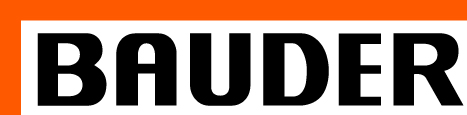 At the time of the survey the roof area(s) were reviewed for the principles of 'Safe2Torch'.The application of torch-on materials to or in the vicinity of combustible deck materials does not conform to the recommendations of BS8217:2005, clause 7.3.2.1, paragraph 3, or the advice given in the ‘Safe2Torch’ document produced by the National Federation of Roofing Contractors. When encountering an area which contains combustible material a minimum 900mm deep zone of the flat area around the material and any detail flashing to the material itself there is a requirement for 'Torch-Free' detailing. In these instances an appropriate alternative Bauder self-adhesive membrane should be used as described in: 'Torch-Free' & 'Safe to Torch' zones - ALTERNATIVE MEMBRANES AND APPLICATION. The 'Safe to Torch' zone detailing and method of application will be described in the Additional Items section and the 'Torch-Free' & 'Safe to Torch' zones section of the Bauder specification and further shown in the Bauder 'Torch-Free' & Bauder Bituminous detail drawings. It is recommended that anyone preparing a specification should follow the ‘Safe2Torch’ guidance to avoid the use of a direct torch-on application in these areas. This report should be read in conjunction with the Bauder Specification.Bauder has identified the following as 'Torch-Free' zones:Roof 1, Roof 2, Roof 3, Roof 4, Roof 5, Roof 6Detail under all abutments to roof tiles, slates and thatch.All abutments with open cavities (open perpends).Change in level details with fixed timber/plastic fascia and/or soffits, gutters or restricted spaces.Window sills and frames, door sills, louvered vents, air ducts, intakes and outtakes.Junctions to existing waterproofing with flammable insulation/deck materials.Vulnerable plastic kerbs, domes, pipes and the like.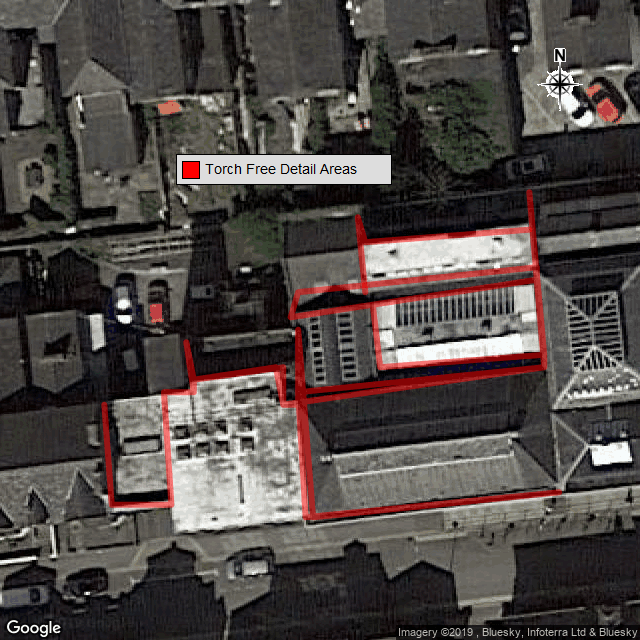 Any measurements displayed on the map above are approximated and are therefore not to be used in tenders.